Město Kelč, Základní škola Vojtěcha Jasného Kelč, Nohejbalový klub Kelčpořádají nohejbalový turnaj trojic neregistrovaných hráčůO PUTOVNÍ POHÁR STAROSTY MĚSTA K E L Čv tělocvičně, dne 7.ledna 2023, v 08:30 hod. losování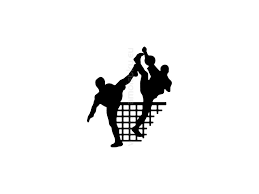 Systém: šest týmů z Kelče a místních částí, každý s každým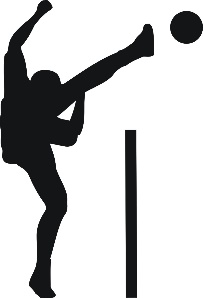 Hraje se podle současných pravidel nohejbalu na tři dopady, povinné točení hráčůStartovné 200,- /hráč. (hodnotné ceny, jídlo, pití v ceně startovného)Přihlášky: do 6. 1. 2023 na e-mail - lpavelka@volny.cz nebo tel.: 602 513 502Karel L í z n a r 						Mgr. Zdeňka H r a d i l o v á			Ing. Karel D a v i dnohejbalový klub				             ředitelka ZŠ Vojtěcha Jasného Kelč 		starosta města Kelč